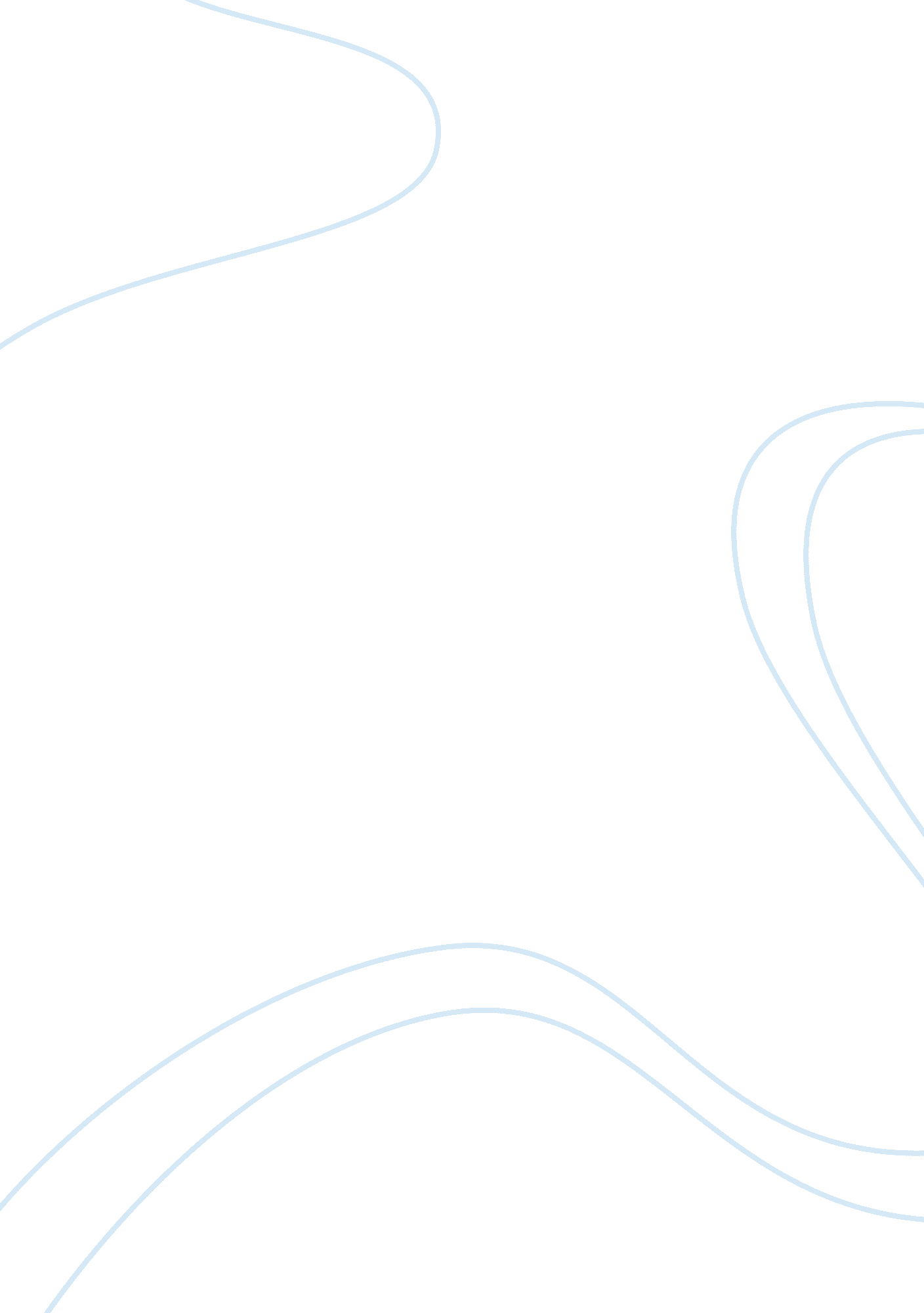 Ang buhay ng isang bayani (the life of a hero)People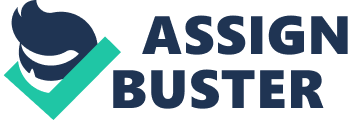 The documentary film, Ang Buhay Ng Isang Bayani(The Life Of A Hero), shows me howJose Rizallived his life with his own ideas and principles. Although he existed with a better lifeand belongs to a middle classfamily, it was clear for him how Filipino people suffered from the hands of the Spaniards who ruled the country in his time. He expressed his feelings and opinions in the situation with regards to the political status of the country through writing poems, novels and books. Those writings are really powerful in such a way that it criticized several politician and most especially the abusive Spaniards. His works emphasized how the Church treated the people, the experiences of the Filipino people and the law implemented by the Spaniards and those in power really don’t like how Rizal described them. I just realized how ironic it was when Rizal was thrown away from his own country because of rebellion. Betrayal also was a highlight at that time, in which Rizal thought that those he considered as friends would help him out in fulfilling his plans just like what happened in Spain in which he lost the election. I thought Rizal can easily get over with that experience and I just knew in the film that he is that kind of person who can’t simply forget terrible experiences in his life. It was good that he still has very good and loyal friends in some countries in Europe that helped him out in publishing his book. I can’t imagine how he feels about the horrifying things happened to him as well as his family. Many of them suffered due to that rebellion against the Spaniards. But in spite of the consequences, Rizal really fights for it but unfortunately it was not that easy. He was thrown away with nothing only his writing, far from the family and experienced discouragement in pursuing his plans and he tried to move on, live his life and forget Philippines. But in the end his love for the country is really important for him although he was 